NOMBRE DE LA ACTIVIDAD:  DOMINÓEDAD A LA QUE VA DIRIGIDA: 3, 4 Y 5 AÑOSMATERIAL UTILIZADO: Cartulinas, de forma rectangular, divididas en dos partes iguales con una cantidad determinada de puntos coloreados en cada una de ellas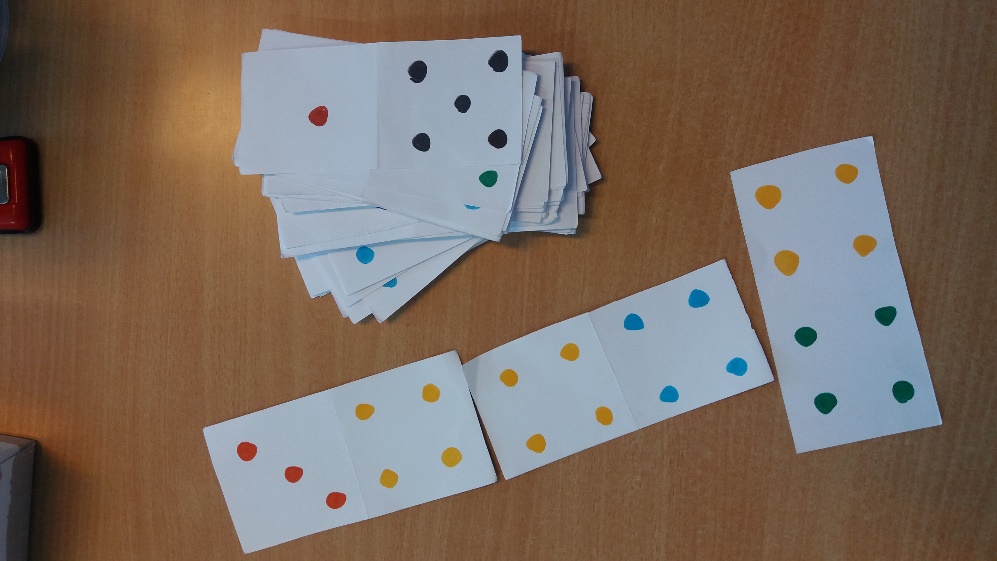 CÓMO SE JUEGA:Analizamos con los niños y niñas la composición de las cartulinas. Tienen que observar despacio su estructura: dos mitades y, en cada mitad, una cantidad determinada de puntos.Les proponemos que cuenten los puntos que hay en cada mitad, por separado. Les pedimos que cuenten los puntos que hay en toda la cartulina, uniendo los de las dos mitades.Lo hacemos en los dos sentidos: tanto de la mitad izquierda a la derecha, como de la mitad derecha a la izquierda.Les proponemos que cuenten los puntos de toda la cartulina y luego le doblamos una de las dos mitades, para que nos digan cuántos puntos han quedado después de doblarla.Les enseñamos una mitad y contamos los puntos; les enseñamos la otra mitad y hacemos lo mismo. Les pedimos que nos digan cuántos puntos habrá en la cartulina cuando se abra del todo.POSIBLES VARIABLES SEGÚN NIVEL:Número o números que queramos componer o descomponer.Número de dobleces que le hagamos a la cartulina: la podemos dividir en dos mitades o bien hacerle tres partes, o cuatro o cinco… para proponer que los niños y niñas compongan números a partir de dos cantidades o tres, cuatro, cinco…Configuración de las colecciones de puntos que componen las dos mitades del dominó.QUÉ OBSERVAMOS:Sabe seguir contando a partir de la primera mitad ya contada, o por el contrario vuelve a empezar.Realiza con precisión el conteo súbito para determinar el número de puntos de las fichas.Utiliza estrategias de conteo y cómo las lleva a cabo: con los dedos, con otros objetos soporte, anotando en un papel, mediante cálculo mental…RecuentaHasta qué dominio numérico es capaz de resolver las tareas propuestas.